滨海新区疫苗接种管理系统操作说明企业端1、企业注册账号企业使用以下二维码进行注册。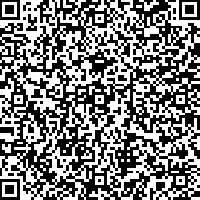 注册页面如下：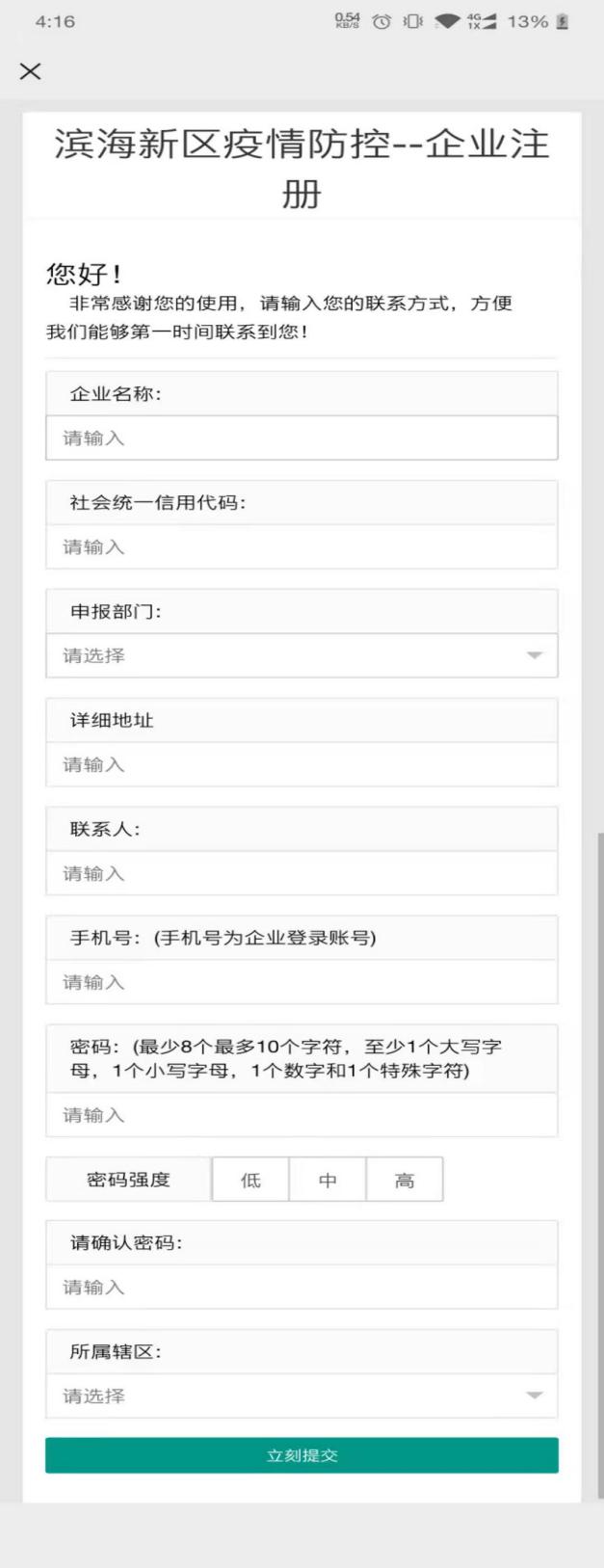 2、企业登陆系统：登录地址为：http://221.239.24.250:9090/webgui-server/webgui-node-backend/htmlCodePage/6032ff58f6113f4ea34ddb11?applicationId=6032fefff6113f4ea34ddaf6&names=login,打开页面根据不同企业生成的二维码,供员工填写个人信息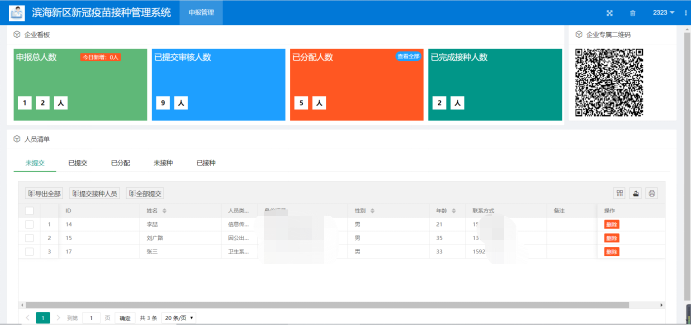 3、修改确认人员信息企业可以在未提交目录下看到当前填写的接种人员信息,如果不是本公司人员可以直接删除。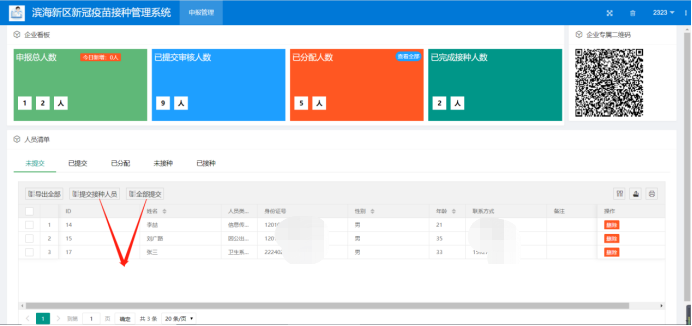 4、提交审核选择相应的接种人员或者点击全部提交进行提交审核,之后会在已提交中显示,当上级分配之后会在已分配显示,未接种中会显示当前提交人员中的接种状况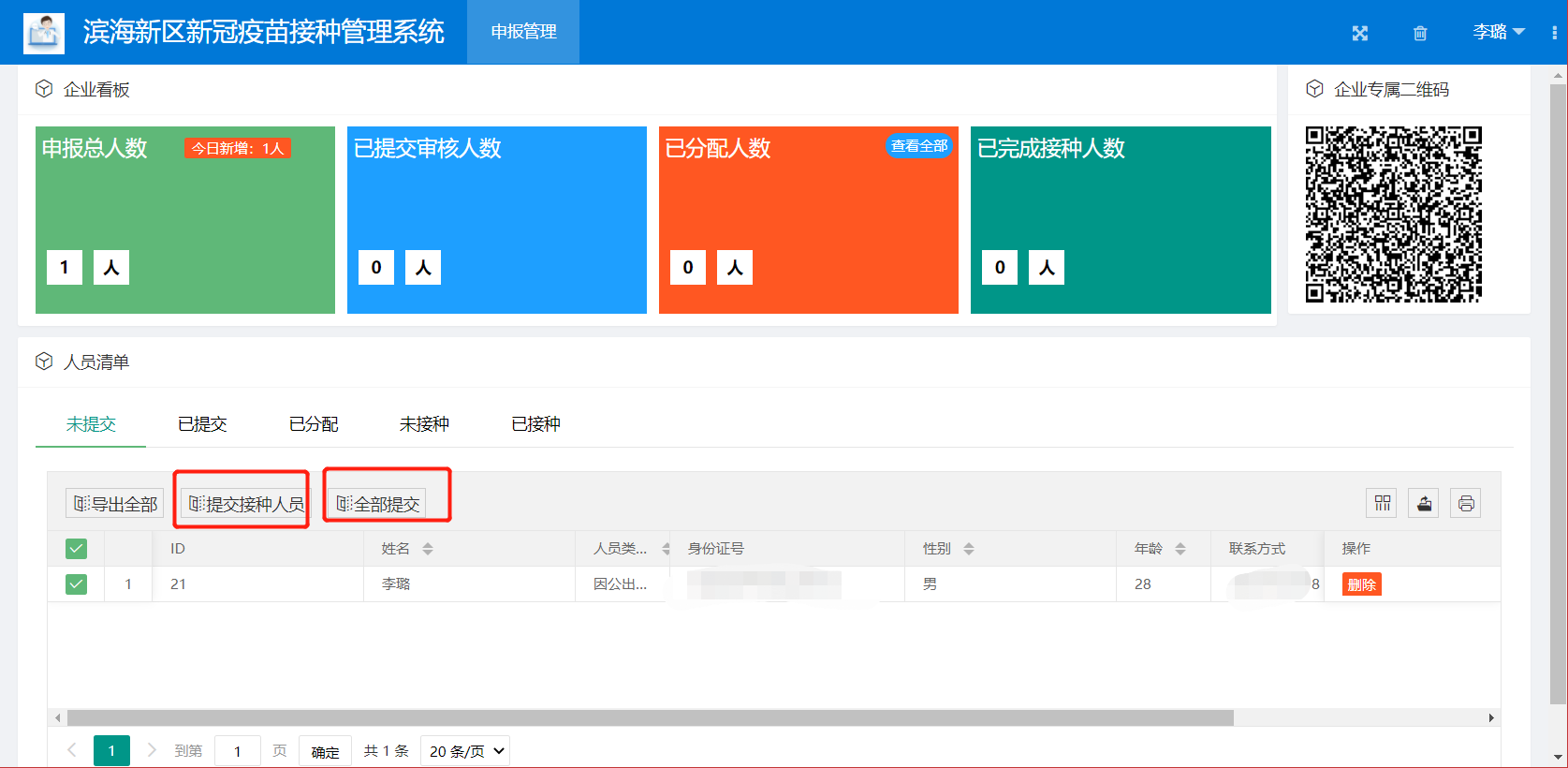 接种人员操作接种人员扫描企业分配的二维码进行个人信息填报。表格如下：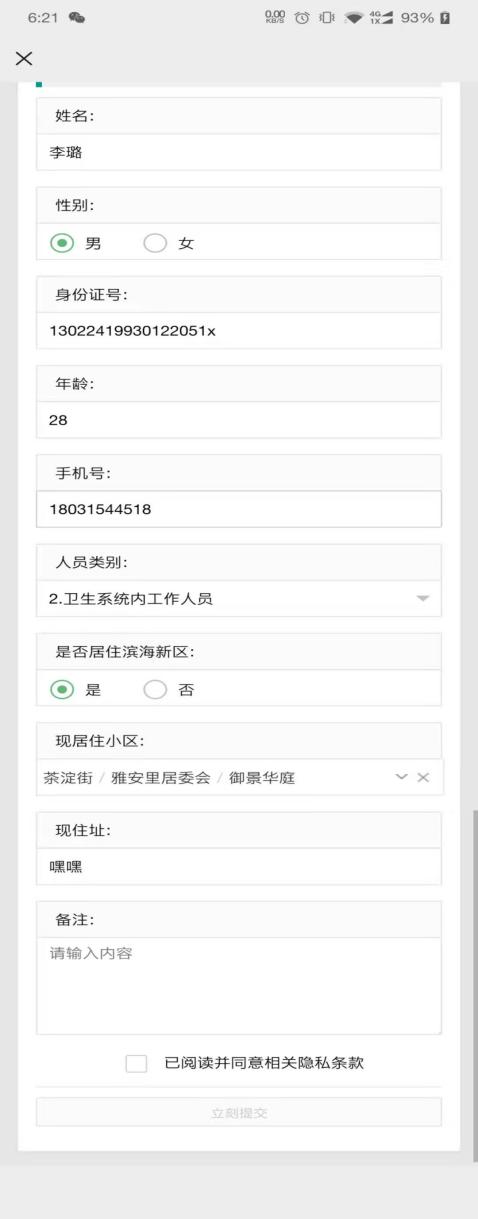 摸底工作单位1、审核摸底工作单位通过登录系统，地址为：http://221.239.24.250:9090/webgui-server/webgui-node-backend/htmlCodePage/6032ff58f6113f4ea34ddb11?applicationId=6032fefff6113f4ea34ddaf6&names=zhuguanshenhe，然后对企业的接种人员信息进行确认和审核。左侧选择本单位负责的部门，右侧确认接种人员信息。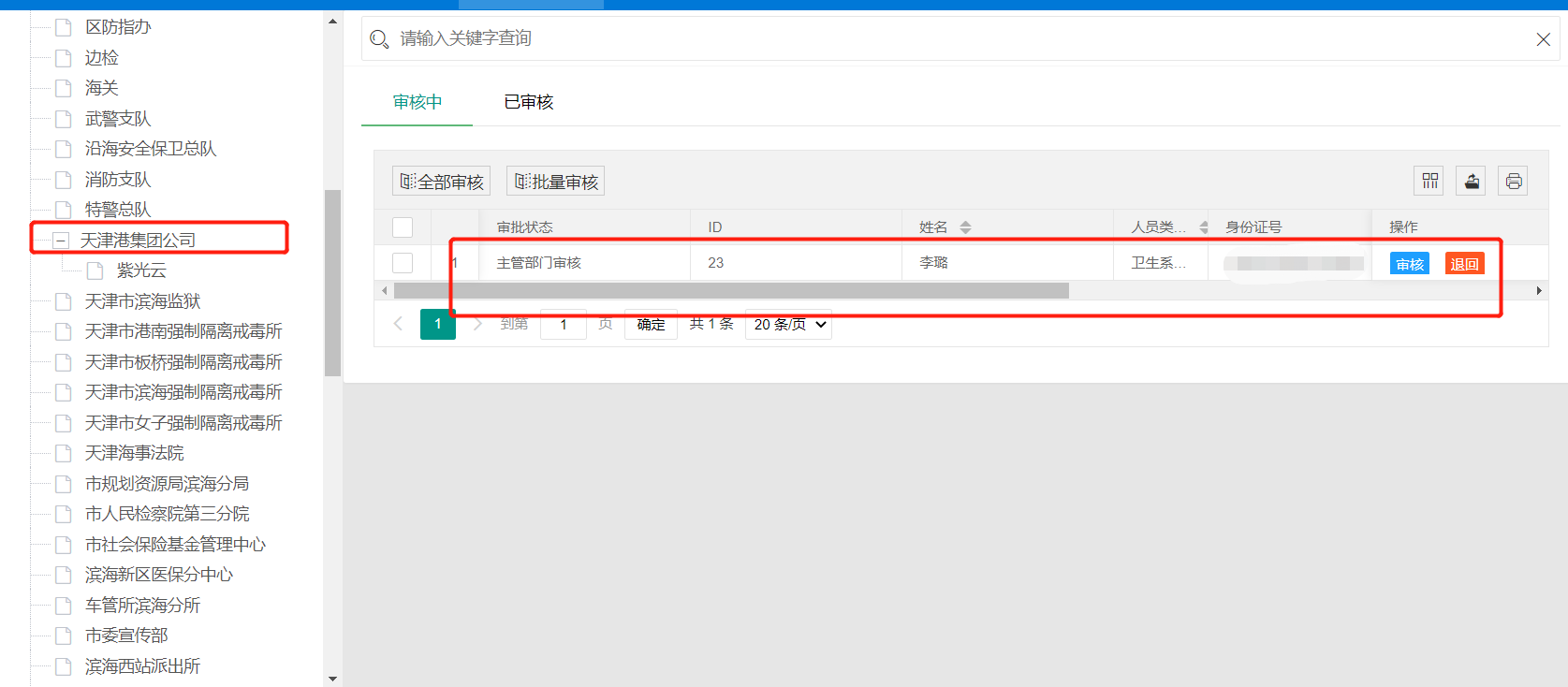 